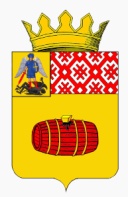 АДМИНИСТРАЦИЯ МУНИЦИПАЛЬНОГО ОБРАЗОВАНИЯ «ВЕЛЬСКИЙ МУНИЦИПАЛЬНЫЙ РАЙОН» АРХАНГЕЛЬСКОЙ ОБЛАСТИПОСТАНОВЛЕНИЕ    17 октября  2018 года  №  948г. Вельск Об утверждении Порядка обобщения правоприменительнойпрактики при осуществлении муниципального контроля на территориимуниципального образования «Вельский муниципальный район» В соответствии с пунктом 3 части 2  статьи 8.2 Федерального закона от 26 декабря 2008 года № 294-ФЗ «О защите прав юридических лиц и индивидуальных предпринимателей при осуществлении государственного контроля (надзора) и муниципального контроля»,  постановлением Правительства Архангельской области от 06 декабря 2017 года № 518-пп  «Об утверждении Положения	о порядке подготовки исполнительными органами государственной власти Архангельской области обобщений практики осуществления в соответствующих сферах деятельности государственного контроля (надзора), муниципального контроля», постановлением Правительства Архангельской области от 05.10.2018 года № 431-пп «О внесении изменений в Положение о порядке подготовки исполнительными органами государственной власти Архангельской области обобщений практики осуществления в соответствующих сферах деятельности государственного контроля (надзора)», руководствуясь Уставом муниципального образования «Вельский муниципальный район», администрация муниципального образования «Вельский муниципальный район»п о с т а н о в  л я е т:          1. Утвердить прилагаемое Положение об утверждении Порядка обобщения правоприменительной практики при осуществлении муниципального контроля на территории муниципального образования «Вельский муниципальный район».          2.  Постановление администрации МО «Вельский муниципальный район» от 17 мая 2018 года № 430 признать утратившим силу.         3. Настоящее постановление вступает в силу со дня его официального опубликования.         4. Контроль за исполнением данного постановления возложить на руководителя аппарата МО «Вельский муниципальный район»Глава муниципального образования «Вельский муниципальный район»                                               Д.Ю. Дорофеев